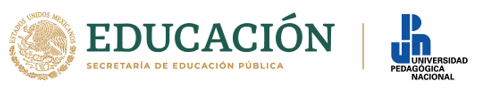 “FORMATO DE EQUIVALENCIAS DE MATERIAS A CURSAR POR ALUMNOS VISITANTES DE MOVILIDAD ACADÉMICA”Nombre Completo:Nombre Completo:Apellido PaternoApellido PaternoApellido PaternoApellido PaternoApellido MaternoApellido MaternoApellido MaternoNombre(s)Nombre(s)Nombre(s)Matrícula:Matrícula:Semestre de movilidad:Licenciatura a cursar en UPN (México):Licenciatura a cursar en UPN (México):Licenciatura a cursar en UPN (México):Licenciatura a cursar en UPN (México):Licenciatura a cursar en UPN (México):Nombre de la Universidad de Origen:Nombre de la Universidad de Origen:Nombre de la Universidad de Origen:Nombre de la Universidad de Origen:Licenciatura que cursa en la Universidad de Origen:Licenciatura que cursa en la Universidad de Origen:Licenciatura que cursa en la Universidad de Origen:Licenciatura que cursa en la Universidad de Origen:Licenciatura que cursa en la Universidad de Origen:Licenciatura que cursa en la Universidad de Origen:Fecha de inicio del Semestre:Fecha de inicio del Semestre:Fecha de inicio del Semestre:Fecha de término del Semestre:Fecha de término del Semestre:Materias a cursar en la UPN (México):Materias a cursar en la UPN (México):Materias a cursar en la UPN (México):Materias a cursar en la UPN (México):Materias a cursar en la UPN (México):Materias a cursar en la UPN (México):Materias a cursar en la UPN (México):Semestre en el que se oferta en la UPN (México):Semestre en el que se oferta en la UPN (México):Semestre en el que se oferta en la UPN (México):Semestre en el que se oferta en la UPN (México):